Publicado en Ciudad de México el 04/03/2022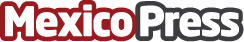 Ibukku ayuda cada día a más autores a cumplir su sueño de publicar su obraLa autopublicación: una alternativa a la publicación tradicional a la que cada día se suman más autores. Luis Crowe, escritor profesional y fundador de Ibukku, editorial de autopublicación, explica las ventajas de este modelo frente a la publicación tradicionalDatos de contacto:Luis Crowehttps://ibukku.com/pages/contacto(+1 650) 204 1962Nota de prensa publicada en: https://www.mexicopress.com.mx/ibukku-ayuda-cada-dia-a-mas-autores-a-cumplir Categorías: Internacional Literatura Entretenimiento Emprendedores Bienestar http://www.mexicopress.com.mx